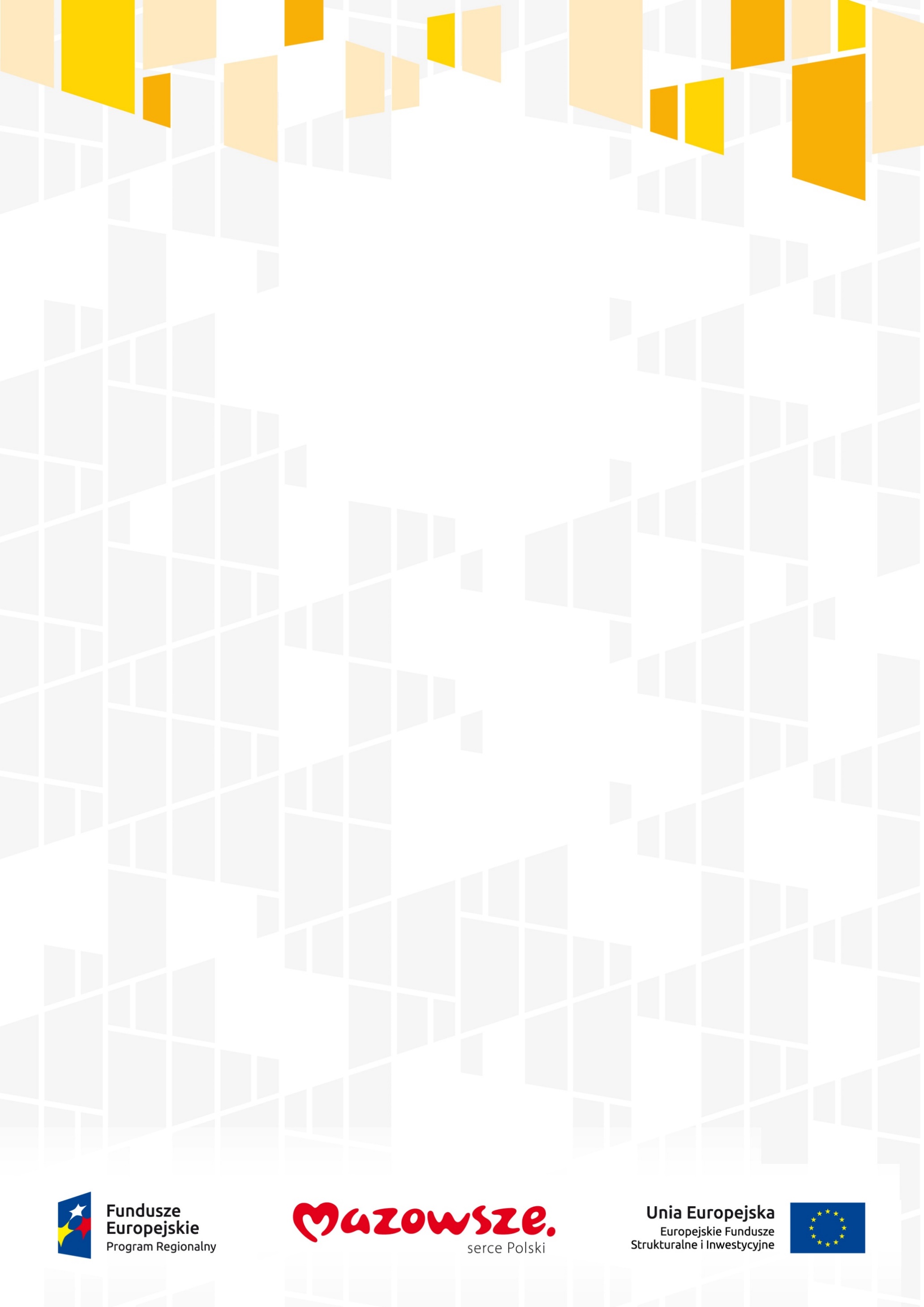 SZKOLENIE
W ramach konkursu nr RPMA.09.01.00-IP.01-14-035/17 ogłoszonego w ramach Osi Priorytetowej IX Wspieranie włączenia społecznego i walka z ubóstwem, Działania 9.1 Aktywizacja społeczno-zawodowa osób wykluczonych i przeciwdziałanie wykluczeniu społecznemu, Regionalnego Programu Operacyjnego Województwa Mazowieckiego na lata 2014-2020. 01/02/2017
Warszawa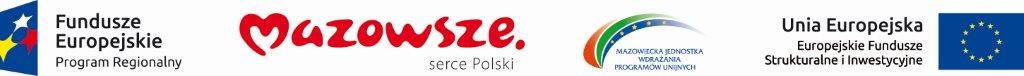 Czas trwania poszczególnych modułów szkoleniowych jest każdorazowo dopasowywany do potrzeb grupy.Wydatek współfinansowany z Europejskiego Funduszu Społecznego09:30-10:00Rejestracja na szkoleniu10:00-11.20Powitanie uczestników, prezentacja zakresu tematyki szkoleniaZasady aplikowania o środki w ramach konkursów, w tym:Kwalifikowalność wsparcia: przedmioty konkursów, beneficjenci, grupa docelowaKryteria wyboru projektówZasady składania wnioskówPolityki horyzontalne11:20-11.30Przerwa 11.30-13.30Rejestracja konta w systemie MEWA 2.0;Omówienie wniosku o dofinansowanie projektów
              współfinansowanych z EFS – MEWA 2.013:30-13:45Przerwa 13:45-14:30Konsultacje indywidualne